ATTIVITA’ SVOLTE A.S. 2023/24Nome e cognome della docente: Marilenia GravinoDisciplina insegnata: Storia, cittadinanza e Costituzione.Libri di testo in uso: Lunari M., “Tempo e civiltà”, volumi 1 e 2, ZANICHELLI.Classe e Sezione: 2^EIndirizzo di studio: Agraria Agroalimentare Agroindustria1. Descrizione di conoscenze e abilità, suddivise in percorsi didattici, evidenziando per ognuna quelle essenziali o minime.Percorso 1: Introduzione (Roma monarchica e repubblicana)Competenze: comprendere il cambiamento e la diversità dei tempi storici in una dimensione diacronica attraverso il confronto fra epoche e in una dimensione sincronica attraverso il confronto fra aree geografiche e culturali; riconoscere le caratteristiche essenziali del sistema socio economico per orientarsi nel tessuto produttivo del proprio territorio. Conoscenze: il nucleo originario di Roma; la fase monarchica; l’Italia antica; l’impero e la crisi della Repubblica.Abilità: saper cogliere l’evoluzione dalla Monarchia alla Repubblica romana; saper mettere in relazione e operare confronti tra le cause della crisi della Repubblica e il nostro tempo; individuare gli elementi distintivi della civiltà romana; collocare gli eventi in successione e comprendere gli eventi in base a corretti nessi di relazione; comprendere l’interrelazione tra uomo e ambiente; identificare le prime forme di economia e di commercio.Obiettivi minimi: conoscere e saper riferire a grandi linee le caratteristiche essenziali della Roma Repubblicana dal punto di vista politico e sociale.CONTENUTILe civiltà italiche e la nascita di Roma.La Roma repubblicana.La conquista dell’Italia.Le guerre puniche e la conquista del Mediterraneo.I Gracchi e l’inizio delle guerre civili.Cesare e il tramonto della Repubblica.Percorso 2 – Il principato e l’impero dei primi due secoliCompetenze: comprendere il cambiamento e la diversità dei tempi storici in una dimensione diacronica attraverso il confronto fra epoche e in una dimensione sincronica attraverso il confronto fra aree geografiche e culturali; riconoscere le caratteristiche essenziali del sistema socio economico per orientarsi nel tessuto produttivo del proprio territorio.Conoscenze: Il principato augusteo e la dinastia giulio-claudia; la società imperiale; l’apogeo dell’impero (da Vespasiano ai Severi); il cristianesimo.Abilità: saper riferire gli argomenti studiati; saper utilizzare il linguaggio specifico di base della disciplina; collocare gli eventi storici nella dimensione spazio – temporale; saper attuare semplici confronti tra gli eventi del passato e quelli del presente ponendoli in relazione; saper elaborare schemi di sintesi e mappe concettuali.Obiettivi minimi: Conoscere i principali eventi caratterizzanti la Roma imperiale; saper riferire a grandi linee in forma orale e/o scritta le principali conoscenze trattate; saper elaborare, guidato, schemi di sintesi e mappe concettuali. CONTENUTIAugusto e la dinastia Giulio-Claudia.La società imperiale.L’Impero da Vespasiano ai Severi.Il Cristianesimo.Percorso 3 - Trasformazione e crisi dell’impero fra II e III secoloCompetenze: comprendere il cambiamento e la diversità dei tempi storici in una dimensione diacronica attraverso il confronto fra epoche e in una dimensione sincronica attraverso il confronto fra aree geografiche e culturali; riconoscere le caratteristiche essenziali del sistema socio economico per orientarsi nel tessuto produttivo del proprio territorio.Conoscenze: Il mondo germanico; anarchia militare e ripresa dell’autorità imperiale; le riforme di Diocleziano; il rapporto fra Roma e barbari; conoscere il linguaggio specifico di base della disciplina.Abilità: saper comprendere l’evoluzione delle varie civiltà analizzate; saper operare dei confronti fra i popoli analizzati; comprendere una fonte scritta; saper utilizzare il linguaggio specifico di base; collocare gli eventi storici nel tempo e nello spazio; saper operare semplici confronti tra passato e presente, ponendo in relazione gli avvenimenti di ieri con quelli attuali; saper elaborare schemi di sintesi e mappe concettuali.Obiettivi minimi: conoscere i principali eventi che caratterizzano l’impero fra il II e il III secolo; conoscere il lessico di base; saper riferire a grandi linee le conoscenze acquisite; saper elaborare, guidato, schemi di sintesi e mappe concettuali.CONTENUTII Germani e la crisi del III secolo.L’Impero da Diocleziano a Teodosio.Percorso 4 – Il mondo della tarda antichitàCompetenze: comprendere il cambiamento e la diversità dei tempi storici in una dimensione diacronica attraverso il confronto fra epoche e in una dimensione sincronica attraverso il confronto fra aree geografiche e culturali; riconoscere le caratteristiche essenziali del sistema socio economico per orientarsi nel tessuto produttivo del proprio territorio.Conoscenze: Fine dell’impero romano d’Occidente e inizio del Medioevo; il dominio ostrogoto in Italia; L’impero Bizantino e Giustiniano; l’Europa all’inizio del Medioevo; conoscere il linguaggio specifico di base.Abilità: Periodizzare la storia romana e altomedioevale; collocare gli eventi in successione cronologica e nelle aree geografiche di riferimento; saper utilizzare il linguaggio specifico di base della disciplina; saper elaborare schemi di sintesi e mappe concettuali.Obiettivi minimi: conoscere i principali eventi che caratterizzano la storia romana e altomedioevale; saper riferire in forma orale e/o scritta a grandi linee le conoscenze trattate ed apprese; saper elaborare, guidato, schemi di sintesi e mappe concettuali.CONTENUTIL’anno 476 e la fine dell’Impero d’Occidente.I regni romano-barbarici e l’Impero bizantino.Percorso 5: L’Alto MedioevoCompetenze: comprendere il cambiamento e la diversità dei tempi storici in una dimensione diacronica attraverso il confronto fra epoche e in una dimensione sincronica attraverso il confronto fra aree geografiche e culturali; riconoscere le caratteristiche essenziali del sistema socio economico per orientarsi nel tessuto produttivo del proprio territorio. Conoscenze: I Longobardi in Italia; il regno dei Franchi; L’Islam e la conquista araba; Carlo Magno e il Sacro romano impero; la crisi e la spartizione dell’impero carolingio; le invasioni del IX-X secolo; L’incastellamento e il particolarismo feudale; L’Impero e la Chiesa; conoscere il linguaggio specifico di base.Abilità: Saper esporre in modo semplice e chiaro le conoscenze trattate ponendo gli eventi in corretta relazione tra loro; saper collocare gli eventi in successione cronologica e nelle aree geografiche di riferimento; saper utilizzare il linguaggio specifico di base; saper elaborare schemi di sintesi e mappe concettuali.Obiettivi minimi: conoscere e saper riferire a grandi linee gli eventi che caratterizzano l’Alto Medioevo; saper utilizzare il linguaggio specifico di base; saper elaborare, guidato, schemi di sintesi e mappe concettuali.CONTENUTIIl mondo medievale.L’Italia fra Longobardi e Bizantini.Maometto e la nascita dell’Islam. (solo lettura)L’espansione araba. (solo lettura)2. Attività o percorsi didattici concordati nel CdC a livello interdisciplinare - Educazione civica(descrizione di conoscenze, abilità e competenze che si intendono raggiungere o sviluppare)DIVENTARE CITTADINI ATTIVI IN UN MONDO SOSTENIBILEConoscenze: conoscere il tema proposto.
Abilità: comunicare con un linguaggio appropriato e comprendere messaggi di tipo diverso e di diversa complessità che attengono al tema proposto.
Competenze: Mantenere comportamenti e stili di vita rispettosi della sostenibilità, della salvaguardia ambientale, della salute e della sicurezza. Pisa lì 10/06/2024	                                                       La docenteMarilenia GravinoI Rappresentanti di Classe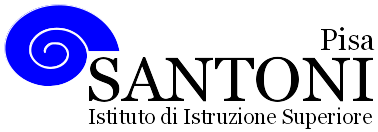 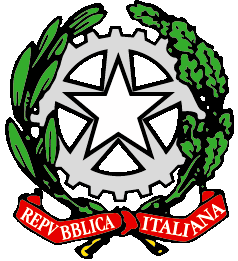 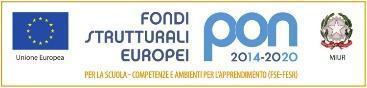 agraria agroalimentare agroindustria | chimica, materiali e biotecnologie | costruzioni, ambiente e territorio | sistema moda | servizi per la sanità e l'assistenza sociale | corso operatore del benessere | agenzia formativa Regione Toscana  IS0059 – ISO9001agraria agroalimentare agroindustria | chimica, materiali e biotecnologie | costruzioni, ambiente e territorio | sistema moda | servizi per la sanità e l'assistenza sociale | corso operatore del benessere | agenzia formativa Regione Toscana  IS0059 – ISO9001agraria agroalimentare agroindustria | chimica, materiali e biotecnologie | costruzioni, ambiente e territorio | sistema moda | servizi per la sanità e l'assistenza sociale | corso operatore del benessere | agenzia formativa Regione Toscana  IS0059 – ISO9001agraria agroalimentare agroindustria | chimica, materiali e biotecnologie | costruzioni, ambiente e territorio | sistema moda | servizi per la sanità e l'assistenza sociale | corso operatore del benessere | agenzia formativa Regione Toscana  IS0059 – ISO9001agraria agroalimentare agroindustria | chimica, materiali e biotecnologie | costruzioni, ambiente e territorio | sistema moda | servizi per la sanità e l'assistenza sociale | corso operatore del benessere | agenzia formativa Regione Toscana  IS0059 – ISO9001www.e-santoni.edu.ite-mail: piis003007@istruzione.ite-mail: piis003007@istruzione.itPEC: piis003007@pec.istruzione.itPEC: piis003007@pec.istruzione.it